ぼく・わたしのプロフィールシート（1枚でまとめて伝えられるシートです）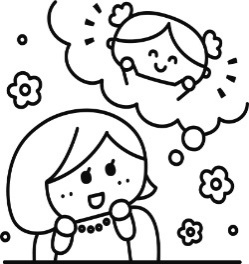 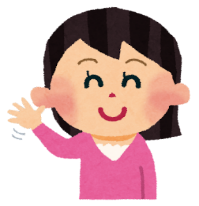 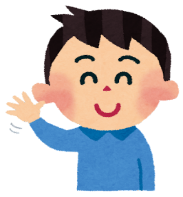 